Нийтийн зорчигч тээврийн үйлчилгээний баталгаажуулалтын схемийн шаардлагын дагуу өөрийгөө үнэлэх үнэлгээний хуудасҮнэлгээ хийсэн:                                                   /					/Жич: Та баталгаажуулалтын схемийн шаардлагын санал, хүсэлт, гомдлоо certification@transdep.mn цахим хаяг болон 70070017 утсаар өгч болно.№Шалгуур үзүүлэлтүүдҮйлчилгээний ангилалҮйлчилгээний ангилалҮйлчилгээний ангилалҮйлчилгээний ангилалҮйлчилгээний ангилалҮйлчилгээний ангилалҮйлчилгээний ангилалШаардлага хангасан байдалШаардлага хангасан байдалТайлбар№Шалгуур үзүүлэлтүүдХот доторх Хот орчимХот хоорондынУлс хоорондынОрон нутгийн ТаксиГэрээгүй ТиймҮгүйНИЙТИЙН ЗОРЧИГЧ ТЭЭВРИЙН ҮЙЛЧИЛГЭЭНД ТАВИХ ШААРДЛАГАНИЙТИЙН ЗОРЧИГЧ ТЭЭВРИЙН ҮЙЛЧИЛГЭЭНД ТАВИХ ШААРДЛАГАНИЙТИЙН ЗОРЧИГЧ ТЭЭВРИЙН ҮЙЛЧИЛГЭЭНД ТАВИХ ШААРДЛАГАНИЙТИЙН ЗОРЧИГЧ ТЭЭВРИЙН ҮЙЛЧИЛГЭЭНД ТАВИХ ШААРДЛАГАНИЙТИЙН ЗОРЧИГЧ ТЭЭВРИЙН ҮЙЛЧИЛГЭЭНД ТАВИХ ШААРДЛАГАНИЙТИЙН ЗОРЧИГЧ ТЭЭВРИЙН ҮЙЛЧИЛГЭЭНД ТАВИХ ШААРДЛАГАНИЙТИЙН ЗОРЧИГЧ ТЭЭВРИЙН ҮЙЛЧИЛГЭЭНД ТАВИХ ШААРДЛАГАНИЙТИЙН ЗОРЧИГЧ ТЭЭВРИЙН ҮЙЛЧИЛГЭЭНД ТАВИХ ШААРДЛАГАНИЙТИЙН ЗОРЧИГЧ ТЭЭВРИЙН ҮЙЛЧИЛГЭЭНД ТАВИХ ШААРДЛАГАНИЙТИЙН ЗОРЧИГЧ ТЭЭВРИЙН ҮЙЛЧИЛГЭЭНД ТАВИХ ШААРДЛАГАНИЙТИЙН ЗОРЧИГЧ ТЭЭВРИЙН ҮЙЛЧИЛГЭЭНД ТАВИХ ШААРДЛАГАНИЙТИЙН ЗОРЧИГЧ ТЭЭВРИЙН ҮЙЛЧИЛГЭЭНД ТАВИХ ШААРДЛАГА1Тээвэрлэгч нь нутаг дэвсгэрийнхээ бүртгэх байгууллагад тогтоосон журмын дагуу бүртгүүлж, улсын бүртгэлийн гэрчилгээ авсан байна.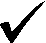 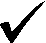 2Тээвэрлэлтийг гэрээний дагуу гүйцэтгэнэ.3Тээвэрлэгч нь зорчигчийн амь нас, эрүүл мэнд болон тээшинд учирч болзошгүй хохирлыг хариуцах зорилгоор даатгалын байгууллагатай гэрээ байгуулсан байна.4Зөвхөн өөрийн эзэмшлийн тээврийн хэрэгслээр улс, хот хоорондын нийтийн тээвэр, үйлчилгээ эрхлэх.5Тээвэрлэгч нь үйлчлэх замнал ба уг замналын эцсийн болон дундын зогсоолд, хөдөлгөөний цагийн хуваарь, хөдөлгөөний график, тээвэрлэлтийн зай, хоногт гүйцэтгэх рейсийн тоо зэрэг замналын үзүүлэлтүүдийг төлөвлөж баталгаажуулсан байна. 6Нийтийн зорчигч тээврийн үйлчилгээг батлагдсан замнал, цагийн хуваарийн дагуу гүйцэтгэж, дамжин өнгөрөх хяналтын цэгүүдэд бүртгүүлнэ.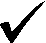 7Улс, хот хооронд, орон нутгийн зорчигч тээврийн үйлчилгээг 600 километрээс дээш зайд болон шөнийн цагаар тээвэрлэлт гүйцэтгэх шаардлага гарсан тохиолдолд ээлжийн жолоочтой гүйцэтгүүлэх эсвэл өртөөчилсөн байдлаар зохион байгуулна. 8Улс болон хот хоорондын нийтийн тээврийн замналын тодорхой цэгүүдэд жолооч, зорчигчдыг түр амрах, хооллох зориулалт бүхий газартай гэрээний дагуу ажилладаг байна. 9Жолоочийн хөдөлмөр, амралтын горимыг байгууллагын дотоод дүрэм, журам, холбогдох хууль тогтоомжид нийцүүлэн баталж хэрэгжүүлэх.10Хөдөлмөрийн аюулгүй байдал, эрүүл ахуйн заавар журам баталж, мөрдүүлсэн байна.11Тухайн байгууллагын ХАБЭА хариуцсан албан тушаалтан нь Хөдөлмөрийн аюулгүй байдал, эрүүл ахуйн сургалтад хамрагдсан байна.12Зорчигчдод тээвэрлэлтийн талаарх болон эрх, үүргийн талаар шаардлагатай мэдээллээр хангах ажлыг зохион байгуулна.13Жолооч нарыг эрүүл мэндийн гүнзгийрүүлсэн үзлэгт жил бүр хамруулна. 14Өдөр бүр үйлчилгээнд гарахын өмнө жолооч нарыг тээврийн хэрэгсэл жолоодох чадварын үзлэгт оруулсан байна. /цусны даралт, согтуу болон мансуурсан эсэх/ 15Тээвэрлэгч нь байгууллагын тусгайлсан таних эмблемтэй байна.16Үйлчилгээний соёлын талаар баримт бичигтэй байна. 17Өөрийн үйл ажиллагааны онцлогт тохирсон “Дотоод хяналт шалгалтыг зохион байгуулах журам” баталж мөрдүүлсэн байна.18Хөдөлгөөний болон бусад болзошгүй осол, аюулын үед холбогдох байгууллага, хүмүүст яаралтай мэдэгдэх, осол аюулд өртөгсдөд анхны тусламж үзүүлэх, аврах, шаардлагатай арга хэмжээ авахуулах ажлыг зохион байгуулах баримт бичигтэй байна.19Үүссэн аюултай хог хаягдлаа эрх бүхий байгууллагад, эсхүл тогтоосон тусгай цэгт хүлээлгэн өгөх;ТЭЭВРИЙН ХЭРЭГСЭЛД ТАВИХ ШААРДЛАГАТЭЭВРИЙН ХЭРЭГСЭЛД ТАВИХ ШААРДЛАГАТЭЭВРИЙН ХЭРЭГСЭЛД ТАВИХ ШААРДЛАГАТЭЭВРИЙН ХЭРЭГСЭЛД ТАВИХ ШААРДЛАГАТЭЭВРИЙН ХЭРЭГСЭЛД ТАВИХ ШААРДЛАГАТЭЭВРИЙН ХЭРЭГСЭЛД ТАВИХ ШААРДЛАГАТЭЭВРИЙН ХЭРЭГСЭЛД ТАВИХ ШААРДЛАГАТЭЭВРИЙН ХЭРЭГСЭЛД ТАВИХ ШААРДЛАГАТЭЭВРИЙН ХЭРЭГСЭЛД ТАВИХ ШААРДЛАГАТЭЭВРИЙН ХЭРЭГСЭЛД ТАВИХ ШААРДЛАГАТЭЭВРИЙН ХЭРЭГСЭЛД ТАВИХ ШААРДЛАГАТЭЭВРИЙН ХЭРЭГСЭЛД ТАВИХ ШААРДЛАГА20Нийтийн тээврийн үйлчилгээний автотээврийн хэрэгслийг хагас жил тутам техникийн хяналтын үзлэгт хамруулна.21Нийтийн зорчигч тээврийн хэрэгслийн (том оврын автобусны) зориулалтын хаягийн сууринд замналын нэр, дугаар, эцсийн ба дундын зогсоолуудын нэрийг нийтэд мэдэгдэхээр бичиж байрлуулсан байна.22Хот доторх болон хот орчмын нийтийн зорчигч тээврийн хэрэгсэлд ахмад настан, хөгжлийн бэрхшээлтэй иргэд, жирэмсэн болон нялх хүүхэдтэй эхчүүдэд зориулсан суудал гаргаж, тусгайлсан тэмдэглэл тавьж үйлчилнэ.23Нийтийн зорчигч тээврийн угсраа автобус нь хөгжлийн бэрхшээлтэй тэргэнцэртэй иргэнийг тээвэрлэх орох, гарах боломжтой тавцантай байна.24Нийтийн зорчигч тээврийн угсраа автобус нь сонсголын бэрхшээлтэй иргэнд зориулсан чиглэлийн болон зогсоолуудын нэр нь урсдаг самбар, дэлгэцтэй байна.25Нийтийн зорчигч тээврийн угсраа автобус нь харааны бэрхшээлтэй иргэнд зориулсан автомат чанга яригч болон микрофонтой байна.26Угсраа автобусыг зөвхөн хот доторх зорчигч тээвэрлэлтийн ангиллаар ашиглана. Угсраа автобусны хойд талд тээврийн хэрэгслийн оврын хэмжээгээр бусад хөдөлгөөнд оролцогч нарт харагдахаар цацруулагч наалт наасан байна.27Нийтийн зорчигч тээврийн үйлчилгээнд үйлдвэрлэснээс хойш 12-оос дээш жил ашигласан тээврийн хэрэгслийг ашиглахыг хориглоно.28Хотын доторх болон хот орчмын нийтийн зорчигч тээврийн автобус, угсраа автобус, троллейбусонд харьяалах аж ахуйн нэгж, байгууллагын эмблемийг хоёр хажуу талд байрлуулна.29Хотын доторх болон хот орчмын нийтийн зорчигч тээврийн автобус, угсраа автобус, троллейбусонд гараашийн дугаарыг автобусны хоёр хажуу, ар талд болон дээвэр дээр.  30Хотын доторх болон хот орчмын нийтийн зорчигч тээврийн автобус, угсраа автобус, троллейбусонд чиглэлийн замналыг урд, хоёр хажуу талд цахим болон бусад хэлбэрээр байрлуулна.31Үйлчилгээний явцад замд эвдэрсэн тээврийн хэрэгсэлд техникийн түргэн тусламж үзүүлэх, үйлчилгээний хяналт зохицуулалт хийх, тээвэрлэлтийн мэдээ мэдээлэл өгөх, авах зориулалтын холбоо, мэдээллийн хэрэгслээр хангасан байна. 32Нийтийн тээврийн хэрэгслийн дотор болон гадна талыг угааж, зорчигчдын суудал, түшлэг, бариул зэргийг арчиж цэвэрлэсэн байна. 33Техникийн улирлын үйлчилгээний болон гүнзгийрүүлсэн оношлогоо үйлчилгээний хугацааг гүйлтийн үечлэлээр (км)-ээр тогтоох бөгөөд үйлдвэрлэгчийн тогтоосон хугацаа, үечлэл (км)-ыг баримжаа болгон автомашин эзэмшигч аж ахуйн нэгж, байгууллага, иргэд тээврийн хэрэгслийн ашиглалтын нөхцөлтэй уялдуулан өөрсдөө тогтоож мөрдсөн байна.34Автотээврийн хэрэгсэл нь хувийн хэрэг болон техник ашиглалтын дэвтэртэй байна. 35Техник ашиглалтын дэвтэрт автотээврийн хэрэгслийн техникийн үйлчилгээ, засвар хийсэн тухай болон тухайн засвар, үйлчилгээгээр зарцуулсан сэлбэг зэргийг засвар үйлчилгээ хийсэн аж ахуйн нэгж, байгууллага хариуцан тэмдэглэнэ. 36Техник ашиглалтын дэвтэрт нийт явсан гүйлт, зарцуулсан шатахуун, гүйцэтгэсэн ажлын хэмжээ зэрэг техник ашиглалтын үзүүлэлтийг тухайн автотээврийн хэрэгслийн эзэмшигч аж ахуйн нэгж, байгууллага хариуцан тэмдэглэл хийнэ.37Тээвэрлэгчийн нийт таксийн 10-аас доошгүй хувь нь хөгжлийн бэрхшээлтэй иргэд болон хүүхэд тээвэрлэхэд зориулагдсан хамгаалалтын бэхэлгээ, сандалтай байна. 38 Таксийн үйлчилгээнд үйлдвэрлэснээс хойш 10-аас дээш жил болсон автомашин ашиглахыг хориглоно. 39 Такси нь “авто тээврийн хөдлөх бүрэлдэхүүний техникийн байдалд тавих ерөнхий шаардлага“ мns 4598 : 2011 стандартын шаардлагыг хангасан, зүүн гар талдаа жолооны хүрдтэй суудлын автомашин байна.  БАРИЛГА, БАЙГУУЛАМЖИД ТАВИХ ШААРДЛАГАБАРИЛГА, БАЙГУУЛАМЖИД ТАВИХ ШААРДЛАГАБАРИЛГА, БАЙГУУЛАМЖИД ТАВИХ ШААРДЛАГАБАРИЛГА, БАЙГУУЛАМЖИД ТАВИХ ШААРДЛАГАБАРИЛГА, БАЙГУУЛАМЖИД ТАВИХ ШААРДЛАГАБАРИЛГА, БАЙГУУЛАМЖИД ТАВИХ ШААРДЛАГАБАРИЛГА, БАЙГУУЛАМЖИД ТАВИХ ШААРДЛАГАБАРИЛГА, БАЙГУУЛАМЖИД ТАВИХ ШААРДЛАГАБАРИЛГА, БАЙГУУЛАМЖИД ТАВИХ ШААРДЛАГАБАРИЛГА, БАЙГУУЛАМЖИД ТАВИХ ШААРДЛАГАБАРИЛГА, БАЙГУУЛАМЖИД ТАВИХ ШААРДЛАГАБАРИЛГА, БАЙГУУЛАМЖИД ТАВИХ ШААРДЛАГА40Тээвэрлэгч нь өөрийн өмчийн техникийн оношлогоо, үйлчилгээ, засварын байртай байна.41Өөрийн өмчийн эсвэл түрээсийн  Техникийн оношлогоо, засвар үйлчилгээний зориулалтын байртай байх.4220 автобусанд техникийн оношлогоо, үйлчилгээ, засварын тоноглосон суваг, эсвэл өргүүр нэг байна.43Тээвэрлэгч нь 10-аас 15 такси тутамд засвар үйлчилгээний 1-ээс доошгүй суваг болон өргүүртэй байх. 44Өөрийн өмчийн эсвэл түрээсийн автомашин угаалгын байртай байх. 45Техникийн оношлогоо үйлчилгээ, засварын байр нь автомашины хөдөлгүүрийн ажилласан хийг зайлуулах багаж хэрэгслээр бүрэн хангагдсан, тэдгээр нь хэвийн ажиллагаатай байна.46Техникийн оношлогоо үйлчилгээ, засварын байр нь   агааржуулах багаж хэрэгслээр бүрэн хангагдсан, тэдгээр нь хэвийн ажиллагаатай байна.47Техникийн оношлогоо үйлчилгээ, засварын байр нь гэрэлтүүлэгтэй, тэдгээр нь хэвийн ажиллагаатай байна.48Техникийн оношлогоо үйлчилгээ, засварын байр нь дулаацуулах системтэй, тэдгээр нь хэвийн ажиллагаатай байна.49Нийтийн зорчигч тээврийн хэрэгслийн техникийн оношлогоо, үйлчилгээ, засварын байр нь тээврийн хэрэгслийг цэвэрлэж, угаах угаалгын цэгтэй байна.50Нийтийн зорчигч тээврийн хэрэгслийн техникийн оношлогоо, үйлчилгээ, засварын байр нь бие засах, гар угаах газар, технологийн болон хэрэглээний халуун устай байна.51Нийтийн зорчигч тээврийн хэрэгслийн техникийн оношлогоо, үйлчилгээ, засварын байр нь ажилчдын хувцас солих болон амрах байртай байна.52Нийтийн зорчигч тээврийн хэрэгслийн техникийн оношлогоо, үйлчилгээ, засварын байр нь эрүүл ахуй, ариун цэврийн шаардлагын дагуу цэвэр, бохир усны системд холбогдсон эсвэл тусгай байгууламжтай байна53Аж ахуйн нэгж, байгууллага, эрхэлсэн ажил, үйлчилгээнийхээ хүрээнд ашиглаж буй хэмжих хэрэгслийг шалгалт тохируулгад бүрэн хамруулсан байна.54Өргөх, зөөх, тээвэрлэх хэрэгсэлд мэргэжлийн байгууллагаар техникийн магадалгаа хийлгэж, зохих зөвшөөрлийг авсан байна.55Ажлын байранд хийгдэх техникийн оношлогоо үйлчилгээ, засварын ажлын төрөл бүрээр ажлын дэс дарааллыг тогтоосон технологийн карттай байна эсвэл үйлдвэрлэгчээс тогтоосон техникийн норм, дүрэм, зааварчилгааг мөрдлөг болгоно56Засварын байр нь технологийн карт эсвэл үйлдвэрлэгчээс тогтоосон техникийн норм, дүрэмд тусгасан тоног төхөөрөмж, багаж хэрэгслээр иж бүрэн тоноглогдсон байна.ЗОГСООЛД ТАВИХ ШААРДЛАГАЗОГСООЛД ТАВИХ ШААРДЛАГАЗОГСООЛД ТАВИХ ШААРДЛАГАЗОГСООЛД ТАВИХ ШААРДЛАГАЗОГСООЛД ТАВИХ ШААРДЛАГАЗОГСООЛД ТАВИХ ШААРДЛАГАЗОГСООЛД ТАВИХ ШААРДЛАГАЗОГСООЛД ТАВИХ ШААРДЛАГАЗОГСООЛД ТАВИХ ШААРДЛАГАЗОГСООЛД ТАВИХ ШААРДЛАГАЗОГСООЛД ТАВИХ ШААРДЛАГАЗОГСООЛД ТАВИХ ШААРДЛАГА57Тээвэрлэгч нь өөрийн өмчийн ил болон дулаан зогсоолтой байна.58Дулаан зогсоол нь нийт паркийн 80%-аас багагүй хувийг хадгална.59Ил зогсоолын зам, талбай нь үйлдвэрлэл, үйлчилгээний технологийн урсгалыг хангасан цардмал, нийт тээврийн хэрэгслийн 80-аас доошгүй хувь нь зогсох хэмжээтэй байна. 60Өөрийн өмчийн эсвэл түрээсийн дулаан гарааштай (нийт таксийн 60-иас дээш хувийг хадгалах багтаамж бүхий) байх.61Зогсоолын эгнээний хооронд тээврийн хэрэгслийн хөдөлгөөн чөлөөтэй нэвтрэх замтай байна. Эгнээ хоорондын хөдөлгөөнийг хааж автомашин байрлуулахыг хориглоно. 62Дулаан зогсоолын доторх температур нь хүйтний улиралд +5 хүртэлх дулаантай байна. 63Зогсоолд тээврийн хэрэгсэл байрлах байрлал, хөдөлгөөний чиглэл болон галын аюулын үеийн хөдөлгөөний бүдүүвч зургийг орох, гарах хаалганд ил байрлуулсан байна.АЖИЛТАНД ТАВИГДАХ ШААРДЛАГААЖИЛТАНД ТАВИГДАХ ШААРДЛАГААЖИЛТАНД ТАВИГДАХ ШААРДЛАГААЖИЛТАНД ТАВИГДАХ ШААРДЛАГААЖИЛТАНД ТАВИГДАХ ШААРДЛАГААЖИЛТАНД ТАВИГДАХ ШААРДЛАГААЖИЛТАНД ТАВИГДАХ ШААРДЛАГААЖИЛТАНД ТАВИГДАХ ШААРДЛАГААЖИЛТАНД ТАВИГДАХ ШААРДЛАГААЖИЛТАНД ТАВИГДАХ ШААРДЛАГААЖИЛТАНД ТАВИГДАХ ШААРДЛАГААЖИЛТАНД ТАВИГДАХ ШААРДЛАГА64Ажил албан тушаалын жагсаалт баталж мөрдүүлсэн байна.65Үйлчилгээний нөхцөл, тээвэрлэгч-жолоочийн үйлчилгээнд гарах, буух, түр зогсох нөхцөл, шалгах механик, инженер, засварын инженер, техникийн ажилчдын ажлын нөхцөлийг багтаасан ажлын байрны тодорхойлолт боловсруулан, батлуулж, мөрдөж ажиллана.66Хөдөлмөрийн гэрээг ажилтан бүртэй бүрэн байгуулсан байна.67Нийтийн зорчигч тээврийн үйлчилгээ эрхлэх аж ахуй нэгж, байгууллагын техникийн асуудлыг шууд эрхлэн удирддаг албан тушаалтан нь автотээврийн мэргэшсэн инженерийн сургалтад хамрагдаж үнэмлэх, гэрчилгээ авсан байна.68Засвар, үйлчилгээ хариуцсан инженер нь автотээврийн салбарын механик-инженерийн мэргэжилтэй байна.69Засвар, үйлчилгээ хариуцсан инженер нь автотээврийн хэрэгслийн техникийн байдлыг оношлох, засвар үйлчилгээ хийх талаар өндөр ур чадвар, дадлага туршлагатай байна.70Засвар, үйлчилгээ хариуцсан инженер нь засвар үйлчилгээний тоног төхөөрөмж, багаж хэрэгсэл, технологи ажиллагаа, хөдөлмөр хамгаалал, аюулгүй ажиллагааны арга техникийг мэдсэн байна.71Автомашины шалгах механикч нь автотээврийн механикч мэргэжилтэй байна. 72Автомашины шалгах механикч нь тухайн чиглэлээр мэргэшүүлэх сургалтад хамрагдаж гэрчилгээ авсан байна.73Автомашины шалгах механикч нь үйлчилгээнээс буцаж ирэхэд тээврийн хэрэгслийн бүрэн бүтэн байдлыг шалгаж, эвдрэл гэмтэл илэрсэн тохиолдолд засвар хийлгэх, тогтоосон хугацаанд нь техникийн үйлчилгээ хийлгэх, засвар үйлчилгээний чанарт хяналт тавина.74Автомашины шалгах механикч нь нийтийн зорчигч тээврийн үйлчилгээнд ажиллах тээврийн хэрэгслийн техникийн бүрэн бүтэн байдлыг механик нь шалгаж, үйлчилгээнд гарах бүрд нь үйлчилгээний даалгаврын хуудсанд тэмдэглэсэн байна. 75Засвар, үйлчилгээний засварчин нь автотээврийн мэргэжлийн сургалтын болон авто үйлчилгээний төрөлжсөн мэргэшүүлэх сургалтад хамрагдсан байна.76Засвар, үйлчилгээний засварчин нь засвар, үйлчилгээний тоног төхөөрөмж, багаж хэрэгслийг бүрэн эзэмшсэн, үйлдвэрлэгчээс тогтоосон техникийн баримт бичиг, технологийн картыг судалж мэдсэн байна.77Зорчигч тээврийн диспетчер нь автотээврийн ашиглалт, зохицуулагчийн чиглэлээр мэргэжил эзэмшсэн, мэргэшүүлэх сургалтад хамрагдаж гэрчилгээ авсан байна.78Диспетчер нь тээвэрлэлтийн үйл ажиллагааг шуурхай удирдлагаар хангаж, зохицуулах, үйлчлүүлэгчдийг шаардлагатай мэдээллээр хангах, замын хуудас олгож, тээвэрлэлтийн дагалдах баримт бичгийн бүрдлийг хангуулж ажиллана. 79Диспетчер нь зорчин явагчдыг цагийн хуваарийн дагуу тогтоосон чиглэлд авч явж байгаад хяналт тавина.80Диспетчер нь тээвэрлэлтийн явцад үүссэн аливаа саатлын талаар холбогдох байгууллагууд, тэдгээрийн удирдлагуудыг шуурхай мэдээллээр тухай бүр хангана.81Жолооч нь ерөнхий боловсролын суурь болон бүрэн дунд боловсролтой, автобусны жолооч бэлтгэх тусгай дамжаа дүүргэсэн, жолоочийн мэргэжлийн "Д" ангилалтай, 21-ээс дээш насны хүн байна. 82Таксийн жолооч нь тухайн ангиллын жолоодох эрхийн үнэмлэхтэй, 21-ээс дээш настай, 2-оос дээш жил жолоочоор ажилласан байна.83Жолооч нь тухайн ангиллын мэргэшсэн жолооч байна.84Мэргэшсэн жолооч нь  жолоочийн даатгалд заавал даатгуулна.85Угсраа автобусны жолооч нь дээрх шаардлагыг хангасан, жолоочийн мэргэжлийн "D" ангиллын тээврийн хэрэгслийг 3-аас доошгүй жил жолоодож дадлагажсан, мэргэшсэн жолооч байна. 86Жолооч нь нийтийн тээврийн хэрэгслийн техникийн бүрэн бүтэн байдал, өнгө үзэмж, ариун цэвэр, гэрэлтүүлэх, дулаацуулах систем, шил арчигч бусад төхөөрөмжийн хэвийн ажиллагааг хариуцна.87Нийтийн тээврийн үйлчилгээнд тээврийн хэрэгслийн хөдөлгөөний бүртгэл, хяналтын системийн хөдөлгөөнт дамжуулах станц эвдрэлтэй үед үйлчилгээнд гарахыг хориглоно.88Замналын дагуух зогсоолд зогсохдоо "зогсоолын талбай"-н эхэнд зорчигч замын хашлагаас автобусанд суух боломжтой зайд зогсож, зорчигчдыг бүрэн сууж, буусны дараа хаалгаа хааж, хөдөлгөөний аюулгүй байдал хангагдсаны үндсэнд хөдөлгөөнийг эхлэх, шаардлагатай гэж үзвэл жолооч зорчигчдод хөдөлгөөн эхлэхийг анхааруулна. 89Жолооч дараагийн зогсоолын нэрийг заавал мэдээлнэ.90Хот хоорондын зорчигч тээвэрлэлтэд шугамын зохицуулалтын диспетчерт рейс тутмын ажлын үнэлгээг тэмдэглүүлж, төгсгөлд нь хаалгана.91Нийтийн зорчигч тээврийн жолооч нь хөдөлгөөний үед жолоочийн бүхээгт хүн суулгах, тамхи татах, гар утсаар ярих, зорчигчдын танхимд дуу хөгжим чанга тавихыг хориглоно. 92Нийтийн зорчигч тээврийн жолооч нь хурд хэтрүүлэх, зогсоолын бус газарт хүн суулгах ба буулгахыг хориглоно.93Нийтийн зорчигч тээврийн жолооч нь чиглэлийн зөвшөөрөгдсөн замаас хазайж өөр зам, замналаар сэлгүүцэх, зорчигч тээвэрлэх хөдөлгөөний цагийн хуваарь зөрчихийг хориглоно.94Нийтийн зорчигч тээврийн жолооч нь хүндэтгэх шалтгаангүйгээр нийтийн тээврийн хэрэгслийг огцом тоормосолж гэнэт зогсоох, хөдлөх зэргээр зорчигчдын тав тухыг алдагдуулахыг хориглоно.95Нийтийн зорчигч тээврийн үйлчилгээнд ажиллагсдыг ажлын хувцас /халат/-тай ажиллуулна. 96Нийтийн зорчигч тээврийн үйлчилгээнд ажиллагсад нь өөрийн зураг, нэр бүхий хуудастай ажиллуулна. 97Нийтийн зорчигч тээврийн үйлчилгээнд багтаамжаас илүү хүн шахаж суулгахыг хориглоно.98Таксийн үйлчилгээний жолооч нь үйлчилгээний явцад зорчигч болон түүний тээшийн аюулгүй байдлыг ханган ажиллана.99Таксийн үйлчилгээний жолооч нь таксийн үйлчилгээний тээврийн хэрэгсэлд зорчигчийн хаясан, гээсэн эд зүйлийг зорчигчид өөрт нь эсвэл таксийн үйлчилгээний дуудлагын төвд хүлээлгэн өгнө.УЛС ХООРОНДЫН НИЙТИЙН ЗОРЧИГЧ ТЭЭВЭРТ ТАВИГДАХ НЭМЭЛТ ШААРДЛАГАУЛС ХООРОНДЫН НИЙТИЙН ЗОРЧИГЧ ТЭЭВЭРТ ТАВИГДАХ НЭМЭЛТ ШААРДЛАГАУЛС ХООРОНДЫН НИЙТИЙН ЗОРЧИГЧ ТЭЭВЭРТ ТАВИГДАХ НЭМЭЛТ ШААРДЛАГАУЛС ХООРОНДЫН НИЙТИЙН ЗОРЧИГЧ ТЭЭВЭРТ ТАВИГДАХ НЭМЭЛТ ШААРДЛАГАУЛС ХООРОНДЫН НИЙТИЙН ЗОРЧИГЧ ТЭЭВЭРТ ТАВИГДАХ НЭМЭЛТ ШААРДЛАГАУЛС ХООРОНДЫН НИЙТИЙН ЗОРЧИГЧ ТЭЭВЭРТ ТАВИГДАХ НЭМЭЛТ ШААРДЛАГАУЛС ХООРОНДЫН НИЙТИЙН ЗОРЧИГЧ ТЭЭВЭРТ ТАВИГДАХ НЭМЭЛТ ШААРДЛАГАУЛС ХООРОНДЫН НИЙТИЙН ЗОРЧИГЧ ТЭЭВЭРТ ТАВИГДАХ НЭМЭЛТ ШААРДЛАГАУЛС ХООРОНДЫН НИЙТИЙН ЗОРЧИГЧ ТЭЭВЭРТ ТАВИГДАХ НЭМЭЛТ ШААРДЛАГАУЛС ХООРОНДЫН НИЙТИЙН ЗОРЧИГЧ ТЭЭВЭРТ ТАВИГДАХ НЭМЭЛТ ШААРДЛАГАУЛС ХООРОНДЫН НИЙТИЙН ЗОРЧИГЧ ТЭЭВЭРТ ТАВИГДАХ НЭМЭЛТ ШААРДЛАГАУЛС ХООРОНДЫН НИЙТИЙН ЗОРЧИГЧ ТЭЭВЭРТ ТАВИГДАХ НЭМЭЛТ ШААРДЛАГА100Улс хоорондын тээвэрлэгч нь улсын хил орчмын дэглэм, хилийн боомтын журмын талаар зорчигчдод мэдээлж, мөрдүүлэн, хилийн хяналтын албаны ажилтан нарын шаардлагын дагуу ачаа бараа, тээврийн хэрэгслийг үзлэг шалгалтад бүрэн хамруулна.101Улс хоорондын жолоочийн хөдөлгөөнд явсан үеийн цаг, хурд, амарсан цаг, явж өнгөрсөн байрлалын талаарх бүрэн мэдээллийг бүртгэх хуудсанд хөтлөх, эсвэл тахограф (механик хяналтын төхөөрөмж)-т хадгална. 102Улс хоорондын зорчигч тээврийн автобусны жолооч нь 5-аас доошгүй жил, үүний дотор нийтийн тээврийн жолоочоор 3-аас доошгүй жил ажилласан байна.103Улс хоорондын зорчигч тээврийн үйлчилгээ эрхлэгч нь хот хоорондын болон орон нутгийн зорчигч тээврийн үйлчилгээг гурваас доошгүй жил эрхэлсэн ажлын туршлагатай байна.ТАКСИ ҮЙЛЧИЛГЭЭНД ТАВИХ НЭМЭЛТ ШААРДЛАГАТАКСИ ҮЙЛЧИЛГЭЭНД ТАВИХ НЭМЭЛТ ШААРДЛАГАТАКСИ ҮЙЛЧИЛГЭЭНД ТАВИХ НЭМЭЛТ ШААРДЛАГАТАКСИ ҮЙЛЧИЛГЭЭНД ТАВИХ НЭМЭЛТ ШААРДЛАГАТАКСИ ҮЙЛЧИЛГЭЭНД ТАВИХ НЭМЭЛТ ШААРДЛАГАТАКСИ ҮЙЛЧИЛГЭЭНД ТАВИХ НЭМЭЛТ ШААРДЛАГАТАКСИ ҮЙЛЧИЛГЭЭНД ТАВИХ НЭМЭЛТ ШААРДЛАГАТАКСИ ҮЙЛЧИЛГЭЭНД ТАВИХ НЭМЭЛТ ШААРДЛАГАТАКСИ ҮЙЛЧИЛГЭЭНД ТАВИХ НЭМЭЛТ ШААРДЛАГАТАКСИ ҮЙЛЧИЛГЭЭНД ТАВИХ НЭМЭЛТ ШААРДЛАГАТАКСИ ҮЙЛЧИЛГЭЭНД ТАВИХ НЭМЭЛТ ШААРДЛАГАТАКСИ ҮЙЛЧИЛГЭЭНД ТАВИХ НЭМЭЛТ ШААРДЛАГА104Тээвэрлэгч нь нийслэлд 30, хөдөө орон нутагт 15-аас доошгүй такситай, үүний 60 -аас доошгүй  хувь нь  өөрийн өмчлөлийнх байна.  Монгол Улсын тээврийн хэрэгслийн бүртгэлийн нэгдсэн системд бүртгэлтэй байна.105Такси үйлчилгээ нь тогтоосон чиглэл, цагийн хуваарь харгалзахгүй, зөвхөн хотын дотор, хот орчимд, мөн аймаг, сумдын төвд үйлчилнэ.106Жолооч нь зорчигчийг захиалгын дагуу хамгийн ойр, осолгүй замаар хүргэнэ. Явах чиглэлээ зорчигчтой тохиролцон өөрчилж болно. Үнэлгээ хийх боломжгүй тул хасах107Таксометрийг хэмжил зүйн байгууллагаар  жилд нэг удаа шалгуулж,  баталгаажуулсан байна. Хөдөлгөөнт төхөөрөмжид зориулсан такси үйлчилгээний програм хангамжийн хувьд жилд нэг удаа такси үйлчилгээний тарифын өөрчлөлт удирдлагын хэсэг болон байршил хэмжилтийн шалгалтыг хийдэг байна. 108Таксийн үйлчилгээний захиалгыг дуудлагын төвөөр дамжуулан авч, үйлчилнэ. Таксийн үйлчилгээний дуудлагын төв нь дангаар буюу тээвэрлэгч байгууллагыг түшиглэн ажиллуулж болно.